Samedi nature Samedi 03 juin 2023 Liste des prestataires Remarque : la mise en page de cette liste est adaptée aux lecteurs d’écran utilisés par les personnes ayant une déficience visuelle. 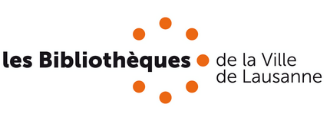 Grainothèque de Montriond Présentation : La grainothèque se situe dans la bibliothèque de Montriond à Lausanne. Elle a été créée en collaboration avec le Service des Parcs et Domaines afin de permettre à chacun·e de prendre ou déposer des graines pour fleurir chez soi ou faire pousser des fruits et légumes. Contact : Isabelle Cardis, isabelle.cardis@lausanne.ch Liens et documentation : Site Web : https://www.lausanne.ch/vie-pratique/culture/bibliotheques-et-archives/lire-a-lausanne/grainotheque.html Facebook : https://www.facebook.com/lirealausanne 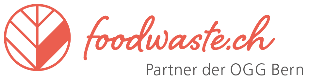 Foodwaste Présentation : FoodWaste est une association bernoise qui sensibilise au gaspillage alimentaire. Elle propose des manifestations pour lutter contre le gaspillage alimentaire, comme l’événement Ta ville met la table, qui propose des repas cuisinés avec des aliments invendables. Contact : Karim Hächler, kh@foodwaste.ch Liens et documentation : Site Web : https://foodwaste.ch/fr Instagram : https://www.instagram.com/foodwaste.ch/ Facebook :  https://www.facebook.com/foodwaste.ch Calendrier des événements Foodwaste : https://foodwaste.ch/fr/calendrier-foodsave/ 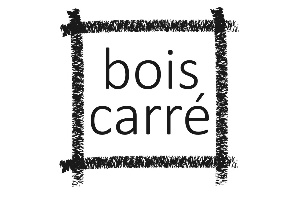 Bois Carré Présentation : Le Bois Carré est une maison d’édition fondée en 2016 à Cottens, dans le canton de Fribourg. Elle propose une collection de livres jeunesse appelée « Le petit druide » qui sensibilise les enfants à la nature et à sa protection en éveillant leur curiosité et leur observation. Les ouvrages s’articulent autour de trois temps : une histoire sur la vie végétale, une partie d’observation de la nature ainsi que des ateliers à faire soi-même avec des plantes sauvages.  Contact : Cathy Roggen-Crausaz, contact@boiscarre.ch Liens et documentation : Site Web : https://www.boiscarre.ch/ Facebook : https://www.facebook.com/editionsboiscarre Instagram : https://www.instagram.com/editions_boiscarre/ 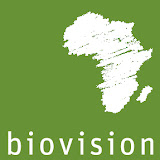 Biovision Présentation : Biovision est une fondation d’utilité publique qui vise à développer des systèmes agroalimentaires durables qui assurent la sécurité alimentaire et protègent l’environnement. Elle œuvre tant au niveau national qu’international, notamment en Afrique Subsaharienne. Biovision a mis en place une exposition itinérante pour sensibiliser sur les habitudes de consommation ainsi qu’à la production agricole en Suisse. La fondation propose aussi l’expérience sonore Sounding Soil qui permet d’écouter le bruit du sol et de la vie souterraine afin de déterminer l’état de santé d’un sol. Contact : Capucine Musard, c.musard@biovision.ch Liens et documentation : Site Web : https://www.biovision.ch/fr/ Facebook : https://www.facebook.com/biovision/ Youtube : https://www.youtube.com/user/BioVisionFoundation Linkedin : https://ie.linkedin.com/company/biovision-foundation Twitter : https://twitter.com/futureforall Calendrier des événements : https://www.biovision.ch/fr/evenements/ Le projet Sounding Soil : https://www.biovision.ch/fr/projet/sounding-soil/ L’exposition itinérante CLEVER : https://www.biovision.ch/fr/projet/consommation-responsable/ 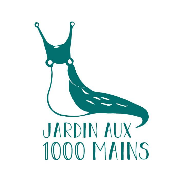 Le Jardin aux 1000 mains Présentation : Le jardin aux mille mains est une association qui a pour missions de sensibiliser à la permaculture en favorisant le vivre-ensemble et la transmission du savoir. Son objectif est de créer une réflexion collective autour des valeurs d’inclusivité et de solidarité. Elle propose un espace autogéré, disponible pour tou·te·s. Des rendez-vous sont organisés toutes les semaines autour du jardinage, de la permaculture, du bricolage, etc. Contact : Flo Zurbriggen, flo@1000mains.ch Liens et documentation : Site Web : https://www.1000mains.ch/ Facebook : https://www.facebook.com/jardinaux1000mains/ Calendrier des activités : https://www.1000mains.ch/activites/ 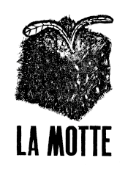 La MottePrésentation : L'association La Motte s'est créée dans le but de mettre en place une production de plantons maraîchers et bios. Elle propose des plantons bios maraîchers, de multiples variétés, issus de semences locales. Des variétés acclimatées à la région, des variétés anciennes (ProSpeciaRara), des variétés paysannes (Semences de Pays).Contact : plantons-vd@protonmail.com Liens et documentation :Site Web : https://la-motte.ch/site/ Instagram : https://www.instagram.com/asso.la.motte/ 